Name ____________________Date _____________________Instructions: When the video asks you to pause, complete the activity below that has the same stop sign as you see in the video.  The instructions are given in the video.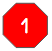 1. The tree with the spiky leaves, a live oak, provides shade for our cabin. 2. An expert at math, Bryce helped his cousin with her algebra homework nightly. 3. The child shouted excitedly when he saw his birthday present, a brand new bike. 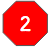 Read the paragraph. 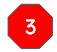 The marathon is rapidly gaining popularity in the United States.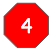 a) A popular choice for those new to the distance, the Walt Disney World Marathon takes place every January and drew over 20,000 people in 2013.b) The Walt Disney World Marathon takes place every January and drew over 20,000 people in 2013, a popular choice for those new to the distance.c) The Walt Disney World Marathon takes place every January, a popular choice for those new to the distance, and drew over 20,000 people in 2013. 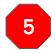 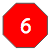 Read the paragraph. 	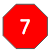 